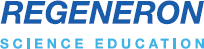 We are pleased to announce the 12th Annual Regeneron Prize for Creative Innovation.Mission: To recognize and honor Creativity and Innovation by graduate students and postdoctoral fellows in the Biomedical Sciences.Prize details: Two (2) applicants are selected to receive the Regeneron Prize for Creative Innovation each year. These applicants must be either current PhD Graduate Students or Postdoctoral Fellows. Each winner receives a check for $50,000, which can be used in any way the winner chooses. Finalists are each awarded $5,000. In addition, the home institution of the winners will each receive a $5,000 donation to support the institution’s seminar series.Approximately 8-10 applicants will be selected for finalist status. Finalists may be invited to visit Regeneron for the onsite competition, travel expenses paid.Nominations: Each institution may nominate no more than two (2) PhD students and two (2) postdoctoral fellows. Each submission must include a signed institutional endorsement form, see attached. Applicants must prepare a description of their “dream” project and submit their full academic CV along with evidence of scholarly achievement. The “Dream” Project guidelines are as follows (see also description attached):The research proposed must be within the field of biomedicine, broadly defined.The proposal must be no more than two single-spaced pages (no smaller than 10-point font). References do not need to be included within the two-page limit, but any figures, etc. should be. Note that preliminary data is not necessary.The proposal should clearly define a specific experiment or series of experiments, and include a rationale, basic methodology/design (citing literature is fine), and discussion of how the experiment's results would advance the field.Complete applications will include the following:Full academic CVInstitutional endorsement form signed by applicant and institutional endorserDream Project (up to 2 pages not including references, no smaller than 10-point font)Publication samples as evidence of scholarly achievementAll applicants will be asked to certify that the “dream” project proposal submitted is their original idea and does not appear in any publication or grant application where they are not theprincipal investigator. Project proposals found to the contrary may be disqualified. Proposals that embody incremental advances from current projects by the applicant or their lab also will not qualify. Please note that joint/team proposals are not eligible to be submitted for the Regeneron Prize. Regeneron reserves the right to not award a prize if the judges decide that no application meets the requirements or standards.We will be sharing a link for nominees to submit applications to our online application portal shortly. Contact science.education@regeneron.com with questions. Deadline for submissions is Monday, March 4th, 2024.